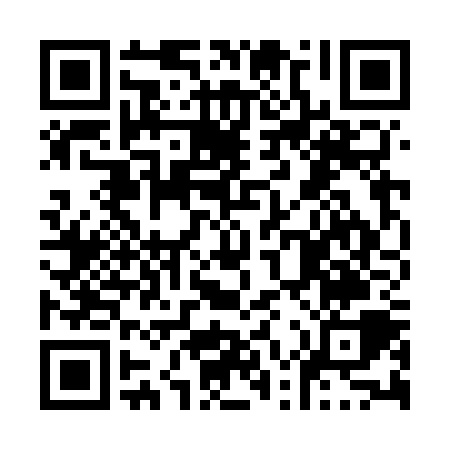 Prayer times for Nova Gradiska, CroatiaWed 1 May 2024 - Fri 31 May 2024High Latitude Method: NonePrayer Calculation Method: Muslim World LeagueAsar Calculation Method: ShafiPrayer times provided by https://www.salahtimes.comDateDayFajrSunriseDhuhrAsrMaghribIsha1Wed3:405:3912:484:447:579:482Thu3:385:3712:474:457:589:503Fri3:365:3612:474:458:009:524Sat3:345:3412:474:458:019:545Sun3:315:3312:474:468:029:566Mon3:295:3212:474:468:039:577Tue3:275:3012:474:478:049:598Wed3:255:2912:474:478:0610:019Thu3:235:2812:474:478:0710:0310Fri3:215:2612:474:488:0810:0511Sat3:185:2512:474:488:0910:0712Sun3:165:2412:474:498:1010:0913Mon3:145:2312:474:498:1210:1114Tue3:125:2112:474:508:1310:1315Wed3:105:2012:474:508:1410:1516Thu3:085:1912:474:508:1510:1717Fri3:065:1812:474:518:1610:1918Sat3:045:1712:474:518:1710:2119Sun3:025:1612:474:528:1810:2320Mon3:005:1512:474:528:2010:2521Tue2:585:1412:474:528:2110:2722Wed2:565:1312:474:538:2210:2823Thu2:555:1212:474:538:2310:3024Fri2:535:1112:474:538:2410:3225Sat2:515:1112:474:548:2510:3426Sun2:495:1012:484:548:2610:3627Mon2:485:0912:484:558:2710:3728Tue2:465:0812:484:558:2810:3929Wed2:445:0812:484:558:2910:4130Thu2:435:0712:484:568:2910:4231Fri2:415:0612:484:568:3010:44